June 2020Dear Customer,I hope this finds you well in these very strange and unprecedented times.Small Beer Ltd wanted to provide you with an update on how to reclaim the full value on ‘unbroached’ kegs and casks, and potentially “duty-only” on ‘broached’ kegs and casks, that will need to be destroyed at your premises. Once the beer has been destroyed the empty barrel will be collected by us.The British Beer and Pub Association (BBPA) have developed and launched an easy-to-use website that allows outlets to submit the necessary evidence and information. Go to: www.returnyourbeer.co.uk								      What you will need to complete your claim is:Device to photograph your kegsDelivery details for your kegsList of Suppliers of your kegsKeg details (brand, size, code, best before date)Identify the number of taps at your location for each brandOnce you have the information above, you will create a profile on the website, then you will need to follow the guidance and instructions to register and submit the details of each individual container. Please note, not all brewers are crediting ‘broached’ kegs and casks. Also, not all brewers have signed up to this scheme, so please contact us if you have brands that do not feature on this site. This process will also provide authorisation from brewers for licensees to destroy the beer safely and in an environmentally friendly manner, in compliance with brewer guidelines and local water authorities. Beer destruction should not occur for outlets that do not have mains sewer facility.You should be aware that, when completing the application, you are entering into a formal declaration with HMRC. It will trace the claim back to the original brewer via us, your registered Wholesaler. Once the credit has been approved by HMRC and the brewer and received by us, Small Beer Ltd will deliver free of charge stock back to you to cover the approved claim, subject to individual brewer terms and conditions. It will not be returned to you via a credit note. Yours sincerely, 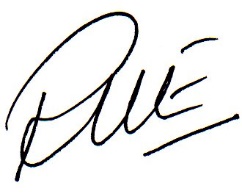 Rob EastwoodManaging DirectorSmall Beer Ltd 